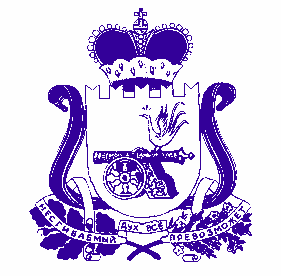 СОВЕТ  ДЕПУТАТОВ БУЛГАКОВСКОГО  СЕЛЬСКОГО ПОСЕЛЕНИЯ ДуховщинскОГО  районА СМОЛЕНСКОЙ  ОБЛАСТИРЕШЕНИЕот    07 ноября  2019 года                 № 34 В связи с тем, что осуществлено преобразование путем объединения Бересневского сельского поселения  Духовщинского   района    Смоленской    области, Булгаковского сельского поселения Духовщинского района Смоленской области, в результате которого создано вновь образованное Булгаковское сельское поселение Духовщинского района Смоленской области, Совет депутатов Булгаковского сельского поселения Духовщинского района Смоленской областиРЕШИЛ:1.	Утвердить  акт приема-передачи муниципального имущества Совета депутатов Бересневского  сельского поселения  Духовщинского   района    Смоленской области  в Совет депутатов Булгаковского  сельского     поселения    Духовщинского  района Смоленской    области,  а также акт  приема-передачи   муниципального имущества Администрации Бересневского сельского          поселения  Духовщинского   района    Смоленской    области  в Администрацию Булгаковского сельского поселения Духовщинского района Смоленской области.Глава муниципального образованияБулгаковского сельского поселенияДуховщинского района Смоленской области  				Т.И. СазанковаУтвержден решением Совета депутатовБулгаковского сельского поселенияДуховщинского района Смоленской областиот   07.11..2019 года  № 34ПЕРЕДАТОЧНЫЙ АКТо правопреемстве прав и обязанностей                                                                                      дата составления акта 30 сентября 2019 года Настоящий акт составлен в соответствии с требованиями ст.59 п.1 Гражданского Кодекса Российской Федерации о том, что Совет депутатов Булгаковского сельского поселения Духовщинского района Смоленской области (ОГРН 1056715167255, ИНН 6705003812,  КПП  670501001) место нахождения: 216212, Смоленская область, Духовщинский район, д. Булгаково, ул. Центральная, д.23), именуемая далее — Правопреемник, в результате реорганизации в форме присоединения к нему  Совета депутатов Бересневского сельского поселения Духовщинского района Смоленской области (ОГРН  1056715167145,  ИНН 6705003805,  КПП  670501001) место нахождения: 216223, Смоленская область, Духовщинский район, д. Большое Береснево, ул. Лесная, д.3),  именуемая далее — Присоединяемый Совет депутатов, становится правопреемником всех прав и обязательств.  В соответствии с настоящим передаточным актом происходит правопреемство всех прав и обязанностей Присоединяемого Совета депутатов к Правопреемнику, в отношении также всех тех кредиторов, которые не заявят о досрочном выполнении своих обязательств либо о прекращении соответствующих обязательств, а также порядок определения правопреемства в связи с изменением вида, состава, стоимости имущества, возникновении, изменении, прекращении прав и обязанностей реорганизуемого юридического лица, которые могут произойти после даты, на которую составлен передаточный акт.Председатель комиссии:               ____________      Т.И.СазанковаЧлены комиссии:                           ____________     С.С. Арещенко                        ____________    В.П. Андрейцева                        ____________    Н.В. Юденкова                        ____________    Л.П. Панарина3Утвержден решением Совета депутатовБулгаковского сельского поселенияДуховщинского района Смоленской областиот   07.11..2019 года  № 34ПЕРЕДАТОЧНЫЙ АКТо правопреемстве прав и обязанностей                                                                                  дата составления акта 30 сентября 2019 года Настоящий акт составлен в соответствии с требованиями ст.59 п.1 Гражданского Кодекса Российской Федерации о том, что Администрация Булгаковского сельского поселения Духовщинского района Смоленской области (ОГРН 1056715169092, ИНН 6705003876,  КПП  670501001) место нахождения: 216212, Смоленская область, Духовщинский район, д. Булгаково, ул. Центральная, д.23), именуемая далее — Правопреемник, в результате реорганизации в форме присоединения к нему  Администрации Бересневского сельского поселения Духовщинского района Смоленской области (ОГРН  1056715169125,  ИНН 6705003900,  КПП  670501001) место нахождения: 216223, Смоленская область, Духовщинский район, д. Большое Береснево, ул. Лесная, д.3),  именуемая далее — Присоединяемая Администрация, становится правопреемником всех прав и обязательств.  В соответствии с настоящим передаточным актом происходит правопреемство всех прав и обязанностей Присоединяемой Администрации к Правопреемнику, в отношении также всех тех кредиторов, которые не заявят о досрочном выполнении своих обязательств либо о прекращении соответствующих обязательств, а также порядок определения правопреемства в связи с изменением вида, состава, стоимости имущества, возникновении, изменении, прекращении прав и обязанностей реорганизуемого юридического лица, которые могут произойти после даты, на которую составлен передаточный акт.Присоединяемая Администрация передает, а Правопреемник принимает на баланс  имущество перечисленное в Приложении №1 к настоящему акту.Председатель комиссии:               ____________      Т.И.СазанковаЧлены комиссии:                           ____________     С.С. Арещенко                        ____________    В.П. Андрейцева                        ____________    Н.В. Юденкова                        ____________    Л.П. Панарина4Приложение №1 к передаточному акту от 30.09.2019 годаутвержденному решением Совета депутатовБулгаковского сельского поселения Духовщинского района Смоленской областиот  07.11.2019 года  № 34ПЕРЕДАВАЕМОЕ ИМУЩЕСТВООб      утверждении      акта      приема-передачи муниципального имущества Совета депутатов   Бересневского          сельского          поселения  Духовщинского   района    Смоленской    области   в   Совет    депутатов     Булгаковского  сельского     поселения    Духовщинского  района Смоленской    области,  а также акта  приема-передачи   муниципального    имущества Администрации      Бересневского          сельского          поселения  Духовщинского   района    Смоленской    области  в Администрацию Булгаковского сельского поселения Духовщинского района Смоленской областиНомер по порядкуНаименование  передаваемого имуществаНаименование  передаваемого имуществаАдрес (местоположение) передаваемого имуществаАдрес (местоположение) передаваемого имуществаАдрес (местоположение) передаваемого имуществаБалансовая стоимость передаваемого имущества Балансовая стоимость передаваемого имущества Начисленная амортизация (износ)Остаточная стоимость12233344561.Здание АдминистрацииЗдание Администрациид. Большое Береснево, ул. Лесная, д. 3д. Большое Береснево, ул. Лесная, д. 3д. Большое Береснево, ул. Лесная, д. 3806350,00806350,00806350,0002.Инженерные (водопроводные) сетиИнженерные (водопроводные) сетид. Большое Бересневод. Большое Бересневод. Большое Береснево288983,00288983,00288983,0003.КолодецКолодецд. Тяполовод. Тяполовод. Тяполово35000,0035000,0011907,0004.КолодецКолодецд. Тяполовод. Тяполовод. Тяполово28500,0028500,0028500,0005.Шахтный колодецШахтный колодецд. Буризид. Буризид. Буризи76615,0076615,0015445,4406.Колодец из сборного ж/бетонаКолодец из сборного ж/бетонад. Читовицад. Читовицад. Читовица15010,8015010,8015010,8007.Артезианская  скважина с водонапорной  башнейАртезианская  скважина с водонапорной  башнейд. Митяевод. Митяевод. Митяево9790,009790,0009790,008.Артезианская  скважина с водонапорной  башнейАртезианская  скважина с водонапорной  башнейд. Кисловод. Кисловод. Кислово10324,0010324,0010324,0009.Артезианская  скважина с водонапорной  башнейАртезианская  скважина с водонапорной  башнейд. Большое  Береснево, ул. Леснаяд. Большое  Береснево, ул. Леснаяд. Большое  Береснево, ул. Лесная9253,959253,9509253,9510.Артезианская  скважина с водонапорной  башнейАртезианская  скважина с водонапорной  башнейд. Починокд. Починокд. Починок10680,0010680,0010680,00011.Артезианская  скважина с водонапорной  башнейАртезианская  скважина с водонапорной  башнейд. Старыгинод. Старыгинод. Старыгино10235,0010235,0010235,00012.Артезианская  скважина с водонапорной  башнейАртезианская  скважина с водонапорной  башнейд. Рибшево-1д. Рибшево-1д. Рибшево-19790,009790,0009790,0013.Артезианская  скважина с водонапорной  башнейАртезианская  скважина с водонапорной  башнейд. Большое  Береснево, ул. Дорожнаяд. Большое  Береснево, ул. Дорожнаяд. Большое  Береснево, ул. Дорожная11570,0011570,0011570,00014.Артезианская  скважина с водонапорной  башнейАртезианская  скважина с водонапорной  башнейд. Кузьмичинод. Кузьмичинод. Кузьмичино10502,0010502,0010502,00015.Уличное освещениеУличное освещениед. Большое Бересневод. Большое Бересневод. Большое Береснево119755,00119755,00119755,00016.Земельный участок под зданием администрацииЗемельный участок под зданием администрациид. Большое  Береснево, ул. Лесная, д.3д. Большое  Береснево, ул. Лесная, д.3д. Большое  Береснево, ул. Лесная, д.367848,0067848,0067848,0017.Земельный участок для размещения кладбищаЗемельный участок для размещения кладбищарайон д.Пономарирайон д.Пономарирайон д.Пономари2425,002425,002425,0018.Земельный участок для гражданских захороненийЗемельный участок для гражданских захороненийрайон д.Маецкоерайон д.Маецкоерайон д.Маецкое2134,002134,002134,0019.Земельный участок для гражданских захороненийЗемельный участок для гражданских захороненийрайон д.Тяполоворайон д.Тяполоворайон д.Тяполово179400,00179400,00179400,0020.Земельный участок для гражданских захороненийЗемельный участок для гражданских захороненийрайон д.Кисловорайон д.Кисловорайон д.Кислово78320,0078320,0078320,0021.Земельный участок для гражданских захороненийЗемельный участок для гражданских захороненийрайон д.Митяеворайон д.Митяеворайон д.Митяево4850,004850,004850,0022.Земельный участок для гражданских захороненийЗемельный участок для гражданских захороненийд. Большое Сыроквашинод. Большое Сыроквашинод. Большое Сыроквашино48400,0048400,0048400,0023.Земельный участок для гражданских захороненийЗемельный участок для гражданских захороненийрайон д.Рибшеворайон д.Рибшеворайон д.Рибшево3880,003880,003880,0024.Земельный участок для гражданских захороненийЗемельный участок для гражданских захороненийд. Тетеринод. Тетеринод. Тетерино16700,0016700,0016700,0025.Земельный участок для гражданских захороненийЗемельный участок для гражданских захороненийд. Николо-Берновичид. Николо-Берновичид. Николо-Берновичи183825,00183825,00183825,0026.Земельный участок для гражданских захороненийЗемельный участок для гражданских захороненийд. Старосельед. Старосельед. Староселье3250,003250,003250,0027.Земельный участок для гражданских захороненийЗемельный участок для гражданских захороненийрайон д.Селишкирайон д.Селишкирайон д.Селишки1940,001940,001940,0028.Земельный участок для гражданских захороненийЗемельный участок для гражданских захороненийд. Дольшинод. Дольшинод. Дольшино43578,0043578,0043578,0029.Земельный участок для гражданских захороненийЗемельный участок для гражданских захороненийд. Вердинод. Вердинод. Вердино68400,0068400,0068400,0030.Земельный участок для гражданских захороненийЗемельный участок для гражданских захороненийд. Малое Сыроквашинод. Малое Сыроквашинод. Малое Сыроквашино97115,5097115,5097115,5031.Земельный участок под братским захоронениемЗемельный участок под братским захоронениемд. Большое Бересневод. Большое Бересневод. Большое Береснево2261,602261,602261,6032.Земельный участок под гражданским захоронениемЗемельный участок под гражданским захоронениемд. Большое Бересневод. Большое Бересневод. Большое Береснево110818,00110818,00110818,0033.Земельный участок для гражданских захороненийЗемельный участок для гражданских захороненийрайон д.Матвееворайон д.Матвееворайон д.Матвеево2910,002910,002910,0034.Земельный участок для гражданских захороненийЗемельный участок для гражданских захороненийс/п Бересневское д. Починокс/п Бересневское д. Починокс/п Бересневское д. Починок24845,0024845,0024845,0035.Земельный участок для гражданских захороненийЗемельный участок для гражданских захороненийд. Малое Бересневод. Малое Бересневод. Малое Береснево102600,00102600,00102600,0036.Земельный участок для гражданских захороненийЗемельный участок для гражданских захороненийрайон д.Матуховорайон д.Матуховорайон д.Матухово679,00679,00679,0037.Земельный участок для гражданских захороненийЗемельный участок для гражданских захороненийрайон д.Пожарырайон д.Пожарырайон д.Пожары2300,002300,002300,0038.Земельный участок для гражданских захороненийЗемельный участок для гражданских захороненийд. Буризид. Буризид. Буризи56998,0856998,0856998,0839.Земельный участок для гражданских захороненийЗемельный участок для гражданских захороненийрайон д.Загобезьерайон д.Загобезьерайон д.Загобезье4200,004200,004200,0040.Земельный участок для гражданских захороненийЗемельный участок для гражданских захороненийрайон д. Горкирайон д. Горкирайон д. Горки1067,001067,001067,0041.Земельный участок для гражданских захороненийЗемельный участок для гражданских захороненийрайон д. Логирайон д. Логирайон д. Логи2133,032133,032133,0342.Земельный участок для гражданских захороненийЗемельный участок для гражданских захороненийрайон д. Борокрайон д. Борокрайон д. Борок10670,0010670,0010670,0043.Земельный участок для гражданских захороненийЗемельный участок для гражданских захороненийрайон д.Клевцырайон д.Клевцырайон д.Клевцы1150,001150,001150,0044.Земельный участок для гражданских захороненийЗемельный участок для гражданских захороненийрайон д.Гатищерайон д.Гатищерайон д.Гатище20645,0420645,0420645,0445.Земельный участок для гражданских захороненийЗемельный участок для гражданских захороненийрайон д.Кочейкинорайон д.Кочейкинорайон д.Кочейкино4850,004850,004850,0046.Земельный участок для гражданских захороненийЗемельный участок для гражданских захороненийд. Кошелевод. Кошелевод. Кошелево39100,0039100,0039100,0047.Земельный участок для гражданских захороненийЗемельный участок для гражданских захороненийрайон д.Ивошинорайон д.Ивошинорайон д.Ивошино970,00970,00970,0048.Земельный участок для гражданских захороненийЗемельный участок для гражданских захороненийрайон д.Пашковорайон д.Пашковорайон д.Пашково1746,001746,001746,0049.Сканер, принтер, ксерокс Samsung SCXСканер, принтер, ксерокс Samsung SCXд. Большое Береснево, ул. Лесная, д. 3д. Большое Береснево, ул. Лесная, д. 3д. Большое Береснево, ул. Лесная, д. 37650,007650,007650,00050.ТелевизорRolsen 57SТелевизорRolsen 57Sд. Большое Береснево, ул. Лесная, д. 3д. Большое Береснево, ул. Лесная, д. 3д. Большое Береснево, ул. Лесная, д. 35814,005814,005814,00051.Компьютер SuncMaster 740NКомпьютер SuncMaster 740Nд. Большое Береснево, ул. Лесная, д. 3д. Большое Береснево, ул. Лесная, д. 3д. Большое Береснево, ул. Лесная, д. 323020,0023020,0023020,00052.Монитор SamsungМонитор Samsungд. Большое Береснево, ул. Лесная, д. 3д. Большое Береснево, ул. Лесная, д. 3д. Большое Береснево, ул. Лесная, д. 36100,006100,006100,00053.Компьютер Formoza (вместе с оргтехникой)  Компьютер Formoza (вместе с оргтехникой)  д. Большое Береснево, ул. Лесная, д. 3д. Большое Береснево, ул. Лесная, д. 3д. Большое Береснево, ул. Лесная, д. 322390,0022390,0022390,00054.Сотовый телефон SAMSUNGСотовый телефон SAMSUNGд. Большое Береснево, ул. Лесная, д. 3д. Большое Береснево, ул. Лесная, д. 3д. Большое Береснево, ул. Лесная, д. 39905,509905,509905,50055.Счетчик электрическийСчетчик электрическийд. Большое Береснево, ул. Лесная, д. 3д. Большое Береснево, ул. Лесная, д. 3д. Большое Береснево, ул. Лесная, д. 34600,004600,004600,00056.Компьютерная техникаКомпьютерная техникад. Большое Береснево, ул. Лесная, д. 3д. Большое Береснево, ул. Лесная, д. 3д. Большое Береснево, ул. Лесная, д. 323310,0023310,0023310,00057.Принтер HP LaserjetПринтер HP Laserjetд. Митяево ул. Центральная, д. 3д. Митяево ул. Центральная, д. 3д. Митяево ул. Центральная, д. 38200,008200,008200,00058.Ноутбук ASUSНоутбук ASUSд. Большое Береснево, ул. Лесная,д. 3д. Большое Береснево, ул. Лесная,д. 3д. Большое Береснево, ул. Лесная,д. 320000,0020000,0020000,00059.Котел КС-ТВ-31.5Котел КС-ТВ-31.5д. Большое Береснево, ул. Лесная, д. 3д. Большое Береснево, ул. Лесная, д. 3д. Большое Береснево, ул. Лесная, д. 333535,0033535,0033535,00060.Шкаф КБ 041ТШкаф КБ 041Тд. Большое Береснево, ул. Лесная,д. 3д. Большое Береснево, ул. Лесная,д. 3д. Большое Береснево, ул. Лесная,д. 33140,003140,003140,00061.Шкаф д/документовШкаф д/документовд. Большое Береснево, ул. Лесная, д. 3д. Большое Береснево, ул. Лесная, д. 3д. Большое Береснево, ул. Лесная, д. 35275,005275,005275,00062.Мягкая мебельМягкая мебельд. Большое Береснево, ул. Лесная,д. 3д. Большое Береснево, ул. Лесная,д. 3д. Большое Береснево, ул. Лесная,д. 38700,008700,008700,00063.Покрытие д/полаПокрытие д/полад. Большое Береснево, ул. Лесная, д. 3д. Большое Береснево, ул. Лесная, д. 3д. Большое Береснево, ул. Лесная, д. 33500,003500,003500,00064.Стенка офисная (3 секции)Стенка офисная (3 секции)д. Большое Береснево, ул. Лесная, д. 3д. Большое Береснево, ул. Лесная, д. 3д. Большое Береснево, ул. Лесная, д. 317742,0017742,0017742,00065.Автомобиль ВАЗ 21053Автомобиль ВАЗ 21053д. Большое Береснево, ул. Лесная, д. 3д. Большое Береснево, ул. Лесная, д. 3д. Большое Береснево, ул. Лесная, д. 3139320,00139320,00139320,00066.Прицеп БелазЗубренокПрицеп БелазЗубренокд. Большое Береснево, ул. Лесная, д. 3д. Большое Береснево, ул. Лесная, д. 3д. Большое Береснево, ул. Лесная, д. 322000,0022000,0022000,00067.Автоматическаяустановкапожарной сигнализацииАвтоматическаяустановкапожарной сигнализациид. Большое Береснево, ул. Лесная, д. 3д. Большое Береснево, ул. Лесная, д. 3д. Большое Береснево, ул. Лесная, д. 343900,0043900,0040225,573674,4368.Ранцевый огнетушительРанцевый огнетушительд. Большое Береснево, ул. Лесная, д. 3д. Большое Береснево, ул. Лесная, д. 3д. Большое Береснево, ул. Лесная, д. 34200,004200,004200,00069.Ранцевый огнетушительРанцевый огнетушительд. Большое Береснево, ул. Лесная, д. 3д. Большое Береснево, ул. Лесная, д. 3д. Большое Береснево, ул. Лесная, д. 34200,004200,004200,00070.Шкаф для  документов закрытыйШкаф для  документов закрытыйд. Большое Береснево, ул. Лесная, д. 3д. Большое Береснево, ул. Лесная, д. 3д. Большое Береснево, ул. Лесная, д. 39400,009400,009400,00071.Шкаф для документов полуоткрытыйШкаф для документов полуоткрытыйд. Большое Береснево, ул. Лесная, д. 3д. Большое Береснево, ул. Лесная, д. 3д. Большое Береснево, ул. Лесная, д. 33970,003970,003970,00072.Фотоаппарат с картой памятиФотоаппарат с картой памятид. Большое Береснево, ул. Лесная, д. 3д. Большое Береснево, ул. Лесная, д. 3д. Большое Береснево, ул. Лесная, д. 34614,754614,754614,75073.БрошюровщикБрошюровщикд. Большое Береснево, ул. Лесная, д. 3д. Большое Береснево, ул. Лесная, д. 3д. Большое Береснево, ул. Лесная, д. 33770,003770,003770,00074.Ноутбук HPНоутбук HPд. Большое Береснево, ул. Лесная, д. 3д. Большое Береснево, ул. Лесная, д. 3д. Большое Береснево, ул. Лесная, д. 314990,0014990,0014990,00075.Лазерный копир-принтер-сканер-факсЛазерный копир-принтер-сканер-факсд. Большое Береснево, ул. Лесная, д. 3д. Большое Береснево, ул. Лесная, д. 3д. Большое Береснево, ул. Лесная, д. 312000,0012000,0012000,00076..Шкаф для документов со стекломШкаф для документов со стекломд. Большое Береснево, ул. Лесная, д. 3д. Большое Береснево, ул. Лесная, д. 3д. Большое Береснево, ул. Лесная, д. 35180,005180,005180,00077.Шкаф картотека А-42Шкаф картотека А-42д. Большое Береснево, ул. Лесная, д. 3д. Большое Береснево, ул. Лесная, д. 3д. Большое Береснево, ул. Лесная, д. 34670,004670,004670,00078.Кресло "Эмир"Кресло "Эмир"д. Большое Береснево, ул. Лесная, д. 3д. Большое Береснево, ул. Лесная, д. 3д. Большое Береснево, ул. Лесная, д. 34360,004360,004360,00079.Факс PanasonikФакс Panasonikд. Большое Береснево, ул. Лесная, д. 3д. Большое Береснево, ул. Лесная, д. 3д. Большое Береснево, ул. Лесная, д. 37780,007780,007780,00080.Сварочный аппаратСварочный аппаратд. Большое Береснево, ул. Лесная, д. 3д. Большое Береснево, ул. Лесная, д. 3д. Большое Береснево, ул. Лесная, д. 38840,008840,008840,00081.Глубинный насосГлубинный насосАртскважинад. Большое БересневоАртскважинад. Большое БересневоАртскважинад. Большое Береснево35129,7835129,7835129,78082.Станция управленияСУЗ-40Станция управленияСУЗ-40Артскважинад. Большое БересневоАртскважинад. Большое БересневоАртскважинад. Большое Береснево7200,007200,007200,00083.Насос ЭЦВНасос ЭЦВАртскважинад. Большое Бересневоул. ЛеснаяАртскважинад. Большое Бересневоул. ЛеснаяАртскважинад. Большое Бересневоул. Лесная28500,0028500,0028500,00084.Глубинный насосГлубинный насосАртскважинад.КузьмичиноАртскважинад.КузьмичиноАртскважинад.Кузьмичино13737,9013737,9013737,90085.Глубинный насосГлубинный насосАртскважинад. МитяевоАртскважинад. МитяевоАртскважинад. Митяево16071,6016071,6016071,60086.СУН на базе ЧПСУН на базе ЧПАртскважинад. Большое БересневоАртскважинад. Большое БересневоАртскважинад. Большое Береснево154992,00154992,00151798,743193,2687.Насос ЭЦВНасос ЭЦВАртскважинад. КисловоАртскважинад. КисловоАртскважинад. Кислово28600,0028600,0028600088.Спортивный комплекс №1Спортивный комплекс №1д. Большое Береснево, ул. Леснаяд. Большое Береснево, ул. Леснаяд. Большое Береснево, ул. Лесная62000,62000,62000,00089.Детская площадка МашенькаДетская площадка Машенькад. Большое Береснево, ул. Леснаяд. Большое Береснево, ул. Леснаяд. Большое Береснево, ул. Лесная35000,0035000,0035000,00090.Качели балансирКачели балансирд. Большое Береснево, ул. Леснаяд. Большое Береснево, ул. Леснаяд. Большое Береснево, ул. Лесная7500,007500,007500,00091.Карусель 4-х местнаяКарусель 4-х местнаяд. Большое Береснево, ул. Леснаяд. Большое Береснево, ул. Леснаяд. Большое Береснево, ул. Лесная25000,0025000,0025000,00092.Скамейка       Скамейка       д. Большое Береснево, ул. Леснаяд. Большое Береснево, ул. Леснаяд. Большое Береснево, ул. Лесная15200,0015200,0015200,00093.Щит баскетбольныйЩит баскетбольныйд. Большое Береснево, ул. Леснаяд. Большое Береснево, ул. Леснаяд. Большое Береснево, ул. Лесная18500,0018500,0018500,00094.КонвекторКонвекторд. Митяево, ул. Центральная, д.13д. Митяево, ул. Центральная, д.13д. Митяево, ул. Центральная, д.133550,003550,003550,00095.Счетчик электрическийСчетчик электрическийД. РибшевоД. РибшевоД. Рибшево4411,704411,704411,70096.Жалюзи вертикальныеЖалюзи вертикальныед. Большое Береснево, ул. Лесная д.3д. Большое Береснево, ул. Лесная д.3д. Большое Береснево, ул. Лесная д.33330,003330,003330,00097.0Часть квартирыЧасть квартирыЧасть квартирыг. Духовщина,  ул. К.Либкнехта, д. 51А, кв.49г. Духовщина,  ул. К.Либкнехта, д. 51А, кв.49499900,00499900,00499900,0098.98.Квартира 2-х комнатнаяКвартира 2-х комнатнаяг. Духовщина,  ул. Исаковского, д. 47, кв. 8г. Духовщина,  ул. Исаковского, д. 47, кв. 8359660,00359660,00359660,00099.99.Одноквартирный дом Одноквартирный дом д. Большое Береснево, ул. Приозерная, . 20д. Большое Береснево, ул. Приозерная, . 2089949,0089949,0089949,000100.100.Половина 2-х квартирного  кирпичногодомаПоловина 2-х квартирного  кирпичногодомад. Большое Береснево, ул. Приозерная, д. 31, кв.2д. Большое Береснево, ул. Приозерная, д. 31, кв.2239492,00239492,00239492,000101.101.Половина 2-х квартирного  деревянногодомаПоловина 2-х квартирного  деревянногодомад. Большое Береснево, ул. Приозерная, д. 26, кв.1д. Большое Береснево, ул. Приозерная, д. 26, кв.173533,0073533,0073533,000102.102.Двухквартирный деревянныйдом Двухквартирный деревянныйдом д. Большое Береснево, ул. Приозерная, д. 24д. Большое Береснево, ул. Приозерная, д. 24250741,00250741,00250741,000103.103.Двухквартирный деревянныйдом Двухквартирный деревянныйдом д. Большое Береснево, ул. Приозерная, д. 25д. Большое Береснево, ул. Приозерная, д. 25427269,00427269,00427269,000104.104.Половина двухквартирного дома Половина двухквартирного дома д. Большое Береснево, ул. Приозерная, д. 21, кв.10д. Большое Береснево, ул. Приозерная, д. 21, кв.10247006,00247006,00247006,000105.105.Половина 2-х квартирного  деревянногодомаПоловина 2-х квартирного  деревянногодомад. Большое Береснево, ул. Приозерная, д. 22, кв.1д. Большое Береснево, ул. Приозерная, д. 22, кв.1239492,00239492,00239492,000106.106.Двухквартирный деревянныйдом Двухквартирный деревянныйдом д. Большое Береснево, ул. Приозерная, д. 12д. Большое Береснево, ул. Приозерная, д. 12250741,00250741,00250741,000107.107.Половина двухквартирного дома Половина двухквартирного дома д. Большое Береснево, ул. Дорожная, д. 1, кв.1д. Большое Береснево, ул. Дорожная, д. 1, кв.1242727,00242727,00237047,940108.108.Одноквартирный деревянныйдом Одноквартирный деревянныйдом д. Большое Береснево, ул. Дорожная, д. 5д. Большое Береснево, ул. Дорожная, д. 5127901,00127901,00127901,000109.109.Одноквартирный деревянныйдом Одноквартирный деревянныйдом д. Большое Береснево, ул. Дорожная,д. 6д. Большое Береснево, ул. Дорожная,д. 6127901,00127901,00127901,000110.110.Половина 2-х квартирного  деревянногодомаПоловина 2-х квартирного  деревянногодомад. Большое Береснево, ул. Дорожная, д. 10, кв.1д. Большое Береснево, ул. Дорожная, д. 10, кв.1125370,00125370,00125370,000111.111.Двухквартирный деревянныйдом Двухквартирный деревянныйдом д. Большое Береснево, ул. Дорожная, д. 11д. Большое Береснево, ул. Дорожная, д. 11485454,00485454,00485454,000112.112.Двухквартирный деревянныйдом Двухквартирный деревянныйдом д. Большое Береснево, ул. Дорожная, д. 14д. Большое Береснево, ул. Дорожная, д. 14446095,00446095,00446095,000113.113.Многоквартирный дом(реконструкция)Многоквартирный дом(реконструкция)д. Большое Береснево, ул. Приозерная, д. 8д. Большое Береснево, ул. Приозерная, д. 853886,0053886,0053886,000114.114.Многоквартирный дом(реконструкция)Многоквартирный дом(реконструкция)д. Большое Береснево, ул. Приозерная, д. 14д. Большое Береснево, ул. Приозерная, д. 1496993,0096993,0096993,000115.115.Многоквартирный дом(реконструкция)Многоквартирный дом(реконструкция)д. Большое Береснево, ул. Лесная, д. 1д. Большое Береснево, ул. Лесная, д. 153886,0053886,0053886,000116.116.Многоквартирный дом(реконструкция)Многоквартирный дом(реконструкция)д. Большое Береснево, ул. Лесная, д. 5д. Большое Береснево, ул. Лесная, д. 553886,0053886,0053886,000117.117.Половина 2-х квартирного домаПоловина 2-х квартирного домад. Большое Береснево, ул. Лесная, д. 4, кв.1д. Большое Береснево, ул. Лесная, д. 4, кв.1600990,00600990,00600990,000118.118.Половина 2-х квартирного домаПоловина 2-х квартирного домад. Большое Береснево, ул. Лесная, д. 14, кв.1д. Большое Береснево, ул. Лесная, д. 14, кв.1600990,00600990,00600990,000119.119.Двухквартирный дом Двухквартирный дом д. Большое Береснево, ул. Лесная, д. 10д. Большое Береснево, ул. Лесная, д. 101201978,001201978,001201978,000120.120.Одноквартирный деревянный финский домОдноквартирный деревянный финский домд. Митяево, ул. Центральная, д.13д. Митяево, ул. Центральная, д.1320995,0020995,0020995,000121.121.Одноквартирный деревянный финский домОдноквартирный деревянный финский домд. Митяево, ул. Центральная, д.23д. Митяево, ул. Центральная, д.2320995,0020995,0020995,000122.122.Одноквартирный деревянный финский домОдноквартирный деревянный финский домд. Митяево, ул. Центральная, д.6д. Митяево, ул. Центральная, д.620995,0020995,0020995,000123.123.Одноквартирный деревянный финский домОдноквартирный деревянный финский домд. Митяево, ул. Центральная, д.4д. Митяево, ул. Центральная, д.439344,0039344,0039344,000124.124.Одноквартирный деревянный финский домОдноквартирный деревянный финский домд. Митяево, ул. Мира, д.2д. Митяево, ул. Мира, д.220995,0020995,0020995,000125.125.Одноквартирный финский домОдноквартирный финский домд. Митяево, ул. Мира, д.3д. Митяево, ул. Мира, д.320995,0020995,0020995,000126.126.Одноквартирный финский домОдноквартирный финский домд. Митяево, ул. Мира, д.4д. Митяево, ул. Мира, д.420995,0020995,0020995,000127.127.Одноквартирный финский домОдноквартирный финский домд. Митяево, ул. Мира, д.6д. Митяево, ул. Мира, д.620995,0020995,0020995,000128.128.Одноквартирный финский домОдноквартирный финский домд. Митяево, ул. Мира, д.5д. Митяево, ул. Мира, д.520995,0020995,0020995,000129.129.Одноквартирный финский домОдноквартирный финский домд. Митяево, ул. Мира, д.7д. Митяево, ул. Мира, д.720995,0020995,0020995,000130.130.Одноквартирный финский домОдноквартирный финский домд. Митяево, ул. Мира, д.9д. Митяево, ул. Мира, д.931726,0031726,0031726,000131.131.Одноквартирный финский домОдноквартирный финский домд. Митяево, ул. Мира, д.8д. Митяево, ул. Мира, д.831726,0031726,0031726,000132.132.Двухквартирный брусчатый домДвухквартирный брусчатый домд. Митяево, ул. Мира, д.11д. Митяево, ул. Мира, д.1142334,0042334,0042334,000133.133.Двухквартирный брусчатый домДвухквартирный брусчатый домд. Митяево, ул. Мира, д.11д. Митяево, ул. Мира, д.1142334,0042334,0042334,000134.134.Одноквартирный брусчатый домОдноквартирный брусчатый домд. Митяево, ул. Мира, д.12д. Митяево, ул. Мира, д.1239354,0039354,0039354,000135.135.Одноквартирный финский домОдноквартирный финский домд. Митяево, ул. 8 Марта, д.11д. Митяево, ул. 8 Марта, д.1119614,0019614,0019614,000136136Одноквартирный рубленый домОдноквартирный рубленый домд. Митяево, ул. 8 Марта, д.4д. Митяево, ул. 8 Марта, д.452215,0052215,0052215,000137.137.Одноквартирный финский домОдноквартирный финский домд. Митяево, ул. 8 Марта, д.3д. Митяево, ул. 8 Марта, д.339354,0039354,0039354,000138.138.Двухквартирный брусчатый домДвухквартирный брусчатый домд. Митяево, ул. 8 Марта, д.1д. Митяево, ул. 8 Марта, д.142334,0042334,0042334,000139.139.Одноквартирный деревянный  домОдноквартирный деревянный  домд. Митяево, ул. Школьная, д.25д. Митяево, ул. Школьная, д.2520995,0020995,0020995,000140.140.Одноквартирный деревянный  домОдноквартирный деревянный  домд. Митяево, ул. Школьная, д.23д. Митяево, ул. Школьная, д.2320995,0020995,0020995,000141.141.Одноквартирный финский  домОдноквартирный финский  домд. Митяево, ул. Школьная, д.16д. Митяево, ул. Школьная, д.1620995,0020995,0020995,000142.142.Одноквартирный финский  домОдноквартирный финский  домд. Митяево, ул. Школьная, д.14д. Митяево, ул. Школьная, д.1443894,0043894,0034378,669515,34143.143.Одноквартирный кирпичный  домОдноквартирный кирпичный  домд. Митяево, ул. Школьная, д.8д. Митяево, ул. Школьная, д.820995,0020995,0020995,000144.144.Одноквартирный финский  домОдноквартирный финский  домд. Митяево, ул. Школьная, д.7д. Митяево, ул. Школьная, д.720995,0020995,0020995,000145.145.Двухквартирный финский  домДвухквартирный финский  домд. Митяево, ул. Школьная, д.3д. Митяево, ул. Школьная, д.320995,0020995,0020995,000146.146.Двухквартирный рубленный  домДвухквартирный рубленный  домд. Митяево, ул. Школьная, д.13д. Митяево, ул. Школьная, д.1369850,0069850,0069850,000147.147.Одноквартирный финский  домОдноквартирный финский  домд. Починок, д.1д. Починок, д.169010,0069010,0062959,136050,87148.148.Одноквартирный рубленый  домОдноквартирный рубленый  домд. Селешки, д.2д. Селешки, д.29986,009986,009986,000149.149.Одноквартирный рубленый  домОдноквартирный рубленый  домд. Кузьмичино, д. 3д. Кузьмичино, д. 343894,0043894,0043894,000150.150.Одноквартирный финский  домОдноквартирный финский  домд. Кузьмичино, д. 4д. Кузьмичино, д. 461297,0061297,0061297,000151.151.Одноквартирный финский  домОдноквартирный финский  домд. Кузьмичино, д. 5д. Кузьмичино, д. 520995,0020995,0020995,000152.152.Одноквартирный финский  домОдноквартирный финский  домд. Кузьмичино, д. 10д. Кузьмичино, д. 1020995,0020995,0020995,000153.153.Одноквартирный финский  домОдноквартирный финский  домд. Кузьмичино, д. 12д. Кузьмичино, д. 1220995,0020995,0020995,000154.154.Одноквартирный финский  домОдноквартирный финский  домд. Кузьмичино, д. 16д. Кузьмичино, д. 1620995,0020995,0020995,000155.155.Одноквартирный финский  домОдноквартирный финский  домд. Кузьмичино, д. 18д. Кузьмичино, д. 1861292,0061292,0061292,000156.156.Двухквартирный брусчатый домДвухквартирный брусчатый домд. Кузьмичино, д. 7д. Кузьмичино, д. 7130664,00130664,00130664,000157.157.Двухквартирный брусчатый домДвухквартирный брусчатый домд. Кузьмичино, д. 11д. Кузьмичино, д. 11118948,00118948,00116184,672763,33158.158.Двухквартирный брусчатый домДвухквартирный брусчатый домд. Кислово, д. 20д. Кислово, д. 20111234,00111234,00111234,000159.159.Двухквартирный кирпичный домДвухквартирный кирпичный домд. Кислово, д. 2д. Кислово, д. 253653,0053653,0053653,000160.160.Двухквартирный кирпичный домДвухквартирный кирпичный домд. Кислово, д. 4д. Кислово, д. 453653,0053653,0053653,000161.161.Одноквартираный финский  домОдноквартираный финский  домд. Кислово, д. 3д. Кислово, д. 320995,0020995,0020995,000162.162.Одноквартирный финский  домОдноквартирный финский  домд. Кислово, д. 7д. Кислово, д. 720995,0020995,0020995,000163.163.Квартира (однокомнатная)Квартира (однокомнатная)г. Духовщина,  ул. Бугаева, д. 86, кв. 20г. Духовщина,  ул. Бугаева, д. 86, кв. 20770873,12770873,1251802,56719070,56164.164.Квартира (однокомнатная)Квартира (однокомнатная)г. Духовщина,  ул. Квашнина, д. 4, кв. 8г. Духовщина,  ул. Квашнина, д. 4, кв. 8836312,85836312,8544491,92791820,93165.165.Квартира (однокомнатная)Квартира (однокомнатная)г. Духовщина,  ул. Бугаева, д. 86, кв. 28г. Духовщина,  ул. Бугаева, д. 86, кв. 28896580,00896580,0042677,14853902,86166.166.Квартира трехкомнатнаяКвартира трехкомнатнаяг. Духовщина,  ул. М.Горького, д. 8, кв. 4г. Духовщина,  ул. М.Горького, д. 8, кв. 4896580,00896580,0040166,72853413,28167.167.Земельный участокЗемельный участокТсОО «Коммунар»ТсОО «Коммунар»26038000,0026038000,00026038000,00168168Земельный участокЗемельный участокТсОО«Духовщинское"ТсОО«Духовщинское"ТсОО«Духовщинское"11730000,0011730000,00169.169.Земельный участокЗемельный участокколхоз «8-е Марта»колхоз «8-е Марта»колхоз «8-е Марта»18542000,00018542000,00170.170.Земельный участокЗемельный участокд. Малое Бересневод. Малое Бересневод. Малое Береснево2000,0002000,00171.171.Земельный участокЗемельный участокд. Логид. Логид. Логи14100,00014100,00172.172.Земельный участокЗемельный участокд. Логид. Логид. Логи14000,00014000,00173.173.Земельный участокЗемельный участокд. Логид. Логид. Логи9900,0009900,00174.174.Земельный участокЗемельный участокд. Купринкид. Купринкид. Купринки3000,0003000,00175.175.Земельный участокЗемельный участокд. Купринкид. Купринкид. Купринки11800,00011800,00176.176.Земельный участокЗемельный участокд.  Старосельед.  Старосельед.  Староселье9700,0009700,00177.177.Земельный участокЗемельный участокд. Матуховод. Матуховод. Матухово2100,0002100,00178.178. Земельный участок Земельный участокд. Матуховод. Матуховод. Матухово1200,0001200,00179.179.Земельный участокЗемельный участокд. Большое Бересневод. Большое Бересневод. Большое Береснево1000,0001000,00180.180.Земельный участокЗемельный участокд. Большое Бересневод. Большое Бересневод. Большое Береснево1800,0001800,00181.181.Земельный участокЗемельный участокд. Читовицад. Читовицад. Читовица2200,0002200,00182.182.Земельный участокЗемельный участокд. Читовицад. Читовицад. Читовица8800,0008800,00183.183.Земельный участокЗемельный участокд. Читовицад. Читовицад. Читовица2500,0002500,00184.184.Земельный участокЗемельный участокд. Читовицад. Читовицад. Читовица4500,0004500,00185.185.Земельный участокЗемельный участокд. Читовицад. Читовицад. Читовица2100,0002100,00186.186.Земельный участокЗемельный участокд. Читовицад. Читовицад. Читовица10000,00010000,00187.187.Земельный участокЗемельный участокд. Читовицад. Читовицад. Читовица20000,00020000,00188.188.Земельный участокЗемельный участокд. Тяполовод. Тяполовод. Тяполово3500,0003500,00189.189.Земельный участокЗемельный участокд. Тяполовод. Тяполовод. Тяполово16400,00016400,00190.190.Земельный участокЗемельный участокд. Малое Бересневод. Малое Бересневод. Малое Береснево2100,0002100,00191.191.Земельный участокЗемельный участокд. Сергеевкад. Сергеевкад. Сергеевка4000,0004000,00192.192.Земельный участокЗемельный участокд. Митяевод. Митяевод. Митяево19100,00019100,00193.193.Земельный участокЗемельный участокд. Митяево,ул. Мира, д.14д. Митяево,ул. Мира, д.14д. Митяево,ул. Мира, д.144900,0004900,00194.194.Земельный участокЗемельный участокд. Малое Бересневод. Малое Бересневод. Малое Береснево1800,0001800,00195.195.Земельный участокЗемельный участокд. Большое Бересневод. Большое Бересневод. Большое Береснево16600,00016600,00ИТОГО:ИТОГО:ИТОГО:ИТОГО:ИТОГО:ИТОГО:ИТОГО:72043057,2011086500,1460956557,06